1-11月重点项目进展情况2023年1-11月，海口市完成工业固定资产投资143亿元，同比增长25%。其中，采矿业投资59亿元，同比增长90%；制造业投资49亿元，同比下降6%；水电气生产供应业投资35亿元，同比增长13%。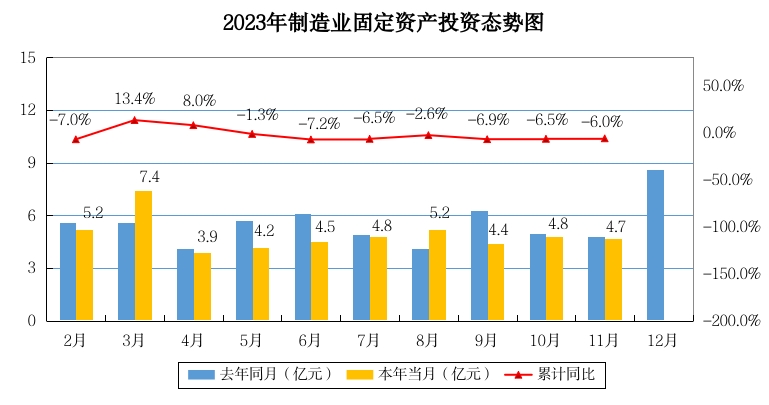 